Szpital Powiatu Bytowskiego Sp. z o.o.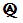 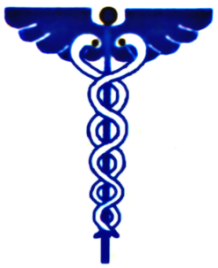 77-100 Bytów, ul. Lęborska 13tel.: 59/8228500, fax: 59/8223990, e-mail: nzoz.szpital@bytow.bizL.dz. 354/ZZ/2017                                                                          		           Bytów, 30.01.2017r.Wszyscy oferenci biorący udział  w postępowaniu przetargowymWYJAŚNIENIA ZWIĄZANE Z TREŚCIĄ SIWZ W odpowiedzi na skierowane do Szpitala Powiatu Bytowskiego Sp. z o.o. zapytania dotyczące treści specyfikacji w postępowaniu prowadzonym w trybie przetargu nieograniczonego, przedmiot zamówienia: dzierżawa analizatorów do immunochemii, równowagi kwasowo-zasadowej, wodnoelektrolitowej oraz posiewu krwi z dostawą odczynników ZP2/L/1/2017, informujemy: Zgodnie za art. 38 ust. 6 Ustawy Prawo zamówień publicznych zostaje zmieniony termin składania ofert na dzień 03.02.2017r. godz. 10:00 i otwarcie ofert na dzień 03.02.2017r. godz. 10:30Pytanie 1 Dot.: Załącznik nr 1 do SIWZCzy Zamawiający w pakiecie 3 dopuści podłoża konfekcjonowane po 10 sztuk w opakowaniu z innym terminem ważności tj. w :- pozycjach 2, 15 – 10-12 tyg.,- pozycjach 4, 8, 10, 14 – 5-8 tyg., - pozycjach 5, 6, 11 – 24-26 tyg.,- pozycji 7 – 18-20 tyg.,- pozycji 9 – 3-4 tyg. Z możliwością częstych dostaw cząstkowych? Rzeczywiste terminy ważności podłoża ze względu na kontrolę jakości jak i transport od producenta a następnie od Klienta może być krótszy niż 4 tyg. W związku z tym oferujemy te dostawy cząstkowe., - pozycjach 12, 17, 20 – 8-10 tyg.,- pozycji 16 – 4-5 tyg.,- pozycji 18 – 12-14 tyg.?OdpowiedźZamawiający dopuszcza minimum 6 tygodni dla podłoży bez dodatku krwi, przy zamówieniu po 10 szt.Zamawiający dopuszcza minimum 3 - 4 tygodnie dla podłoży z krwią, przy zamówieniu po 10 szt.Pytanie 2 Dot.: Załącznik nr 1 do SIWZCzy Zamawiający w pakiecie 3 dopuści dostarczenie dyspenserów w ilości 5 szt.?OdpowiedźZamawiający wymaga 8 dyspenserów.Pytanie 3 Dot.: Załącznik nr 1 do SIWZCzy Zamawiający w pakiecie 3 pozycji 19 ma na myśli 60 sztuk czy 60 opakowań konfekcjonowanych po 10 sztuk?OdpowiedźZamawiający ma na myśli 60 sztuk.Pytanie 4 Dot.: Załącznik nr 1 do SIWZCzy Zamawiający w pakiecie 3 pozycji 20 dopuści wysoce odżywcze i selektywne podłoże do wybiórczego wzrostu i izolacji beztlenowych G(-) bakterii z lizowaną krwią końską?OdpowiedźTak, Zamawiający dopuszcza.Pytanie 5 Dot.: Załącznik nr 1 do SIWZCzy Zamawiający w pakiecie 3 pozycji 21 ma na myśli 80 sztuk czy 80 opakowań konfekcjonowanych po 10 szt.?OdpowiedźZamawiający ma na myśli 80 sztuk.Pytanie 6 Dot.: Załącznik nr 1 do SIWZZwracamy się do Zamawiającego z prośba o wydzielenie z pakietu 3 pozycji 22 krążków z optochiną zaliczanych do krążków diagnostycznych i stworzenia dla nich odrębnej pozycji w tym pakiecie.OdpowiedźNie, Zamawiający nie wydziela.Pytanie 7 Dot.: Załącznik nr 1 do SIWZCzy Zamawiający w pakiecie 3 pozycji 23 dopuści krążki Piperacylina/Tazobactam w stężeniu 36 µg?OdpowiedźTak, Zamawiający dopuszcza.Pytanie 8 Dot.; Załącznik nr 4 do SIWZ - wzór umowy dla Pakietu 1/ Pakietu 2Czy Zamawiający dopuści zmiany numeru katalogowego, wielkości opakowania, nazwy testu z przyczyn niezależnych od Wykonawcy? W przypadku zmiany wielkości opakowania dla nowego produktu, czy Zamawiający dopuści przeliczenie ceny za oznaczenie? (§ 11 ust. 1 pkt. 5)OdpowiedźZgodnie z SIWZ.Pytanie 9 Dot.; Załącznik nr 4 do SIWZ - wzór umowy dla Pakietu 1/ Pakietu 2Czy Zamawiający wyrazi zgodę na zwiększenie cen jednostkowych brutto, a co za tym idzie wartość brutto umowy, w przypadku ustawowej zmiany stawki VAT? (§ 11)OdpowiedźZgodnie z SIWZ.Pytanie 10 Dot.; Załącznik nr 4 do SIWZ - wzór umowy dla Pakietu 1/ Pakietu 2Czy Zamawiający dopuści zmianę stawki VAT dla produktu w przypadku uzasadnionej przez producenta zmiany klasyfikacji wyrobu i możliwości zastosowania uprzywilejowanej stawki VAT, zgodnie z zapisami Ustawy o VAT? (§ 11)OdpowiedźZgodnie z SIWZ.Pytanie 11 Dot.; Załącznik nr 4 do SIWZ - wzór umowy dla Pakietu 1/ Pakietu 2Czy Zamawiający dopuści zmianę stawki VAT dla produktu w przypadku uzasadnionej przez producenta zmiany klasyfikacji wyrobu i braku możliwości dalszego stosowania uprzywilejowanej stawki VAT, zgodnie z zapisami ustawy o VAT, z jednoczesnym podwyższeniem ceny jednostkowej brutto? (§ 11)OdpowiedźZgodnie z SIWZ.Pytanie 12 Dot.; Załącznik nr 4 do SIWZ - wzór umowy dla Pakietu 1/ Pakietu 2Czy Zamawiający wyrazi zgodę na naliczenie kar od wartości NETTO? (§ 9 ust. 1 pkt. 1.1)OdpowiedźNiePytanie 13 Dot.; Załącznik nr 4 do SIWZ - wzór umowy dla Pakietu 1/ Pakietu 2Czy Zamawiający wyrazi zgodę na naliczenie kar od wartości NETTO? (§ 9 ust. 1 pkt. 1.2)OdpowiedźNiePytanie 14 Dot.; Załącznik nr 4 do SIWZ - wzór umowy dla Pakietu 1/ Pakietu 2Czy Zamawiający wykresli zapis: „(…) – 100 zł za każdy dzień zwłoki”? (§ 9 ust. 1 pkt. 1.3)OdpowiedźNiePytanie 15 Dot.; Załącznik nr 4 do SIWZ - wzór umowy dla Pakietu 1/ Pakietu 2Czy Zamawiający wyrazi zgodę na naliczenie kar od wartości NETTO? (§ 9 ust. 1 pkt. 1.4)OdpowiedźNiePytanie 16 Dot.; Załącznik nr 4 do SIWZ - wzór umowy dla Pakietu 1/ Pakietu 2Czy Zamawiający dopuszcza możliwość wprowadzenia limitu kar umownych, których suma nie przekracza 10% wartości netto przedmiotu UmowyOdpowiedźNiePytanie 17 Dot.; Załącznik nr 4 do SIWZ - wzór umowy dla Pakietu 1/ Pakietu 2Czy Zamawiający dopuści e-mailowy sposób porozumiewania się w przypadku reklamacji? (§ 3 ust. 12, 13)OdpowiedźTak, Zamawiający dopuszcza.Pytanie 18 Dot.; Załącznik nr 4 do SIWZ - wzór umowy dla Pakietu 1/ Pakietu 2Czy Zamawiający wprowadzi zapis o ubezpieczeniu aparatu na czas trwania umowy przez Zamawiającego? W naszej opinii to po stronie Zamawiającego powinno leżeć ubezpieczenie aparatu, ponieważ Wykonawca nie posiada wiedzy, m.in. o warunkach lokalowych Zamawiającego, alarmach i innych zabezpieczeniach w pracowni, do której przeznaczony jest oferowany aparat.W związku z powyższym zwracamy się z wnioskiem o wprowadzeniu zapisu, że Zamawiający zobowiązuje się w terminie 7 dni roboczych do ubezpieczenia aparatu od kradzieży i pożaru oraz do dostarczenia Wykonawcy kopii polisy wraz z potwierdzenie zapłaty składki. Przedmiotowa polisa będzie zawierała cesję praw z polisy na spółkę Argenta. (§ 5)OdpowiedźNie, Zamawiający nie wprowadza nowego zapisu.Zgodnie z § 7 ust. 6 wzoru umowy : ” Zamawiający zobowiązuje się zabezpieczyć przedmiot dzierżawy przed kradzieżą i niepożądanym działaniem osób trzecich.”Pytanie 19 Dot.; Załącznik nr 4 do SIWZ - wzór umowy dla Pakietu 1/ Pakietu 2Czy Zamawiający wprowadzi zapis o odpowiedzialności Zamawiającego za wszelkie uszkodzenia wynikające z nieprawidłowego użytkowania aparatu? (§ 5)OdpowiedźZamawiający nie wprowadza nowego zapisu.Zgodnie z § 7 ust. 1 wzoru umowy: „W czasie trwania umowy wszelkie naprawy umożliwiające prawidłowe użytkowanie przedmiotu dzierżawy, a nie wynikające z winy Zamawiającego będą wykonywane w ramach czynszu dzierżawnego przez serwis Wykonawcy.”Pytanie 20 Dot.; Załącznik nr 4 do SIWZ - wzór umowy dla Pakietu 1/ Pakietu 2Czy Zamawiający dopuści pokrywanie tylko różnicy kosztów badania w przypadku konieczności ich wykonania u innego świadczeniobiorcy, w sytuacji przedłużającej się naprawy aparatów i braku możliwości wstawienia aparatu zastępczego ? (§ 6 ust. 6)OdpowiedźNiePytanie 21 Dot.; Załącznik nr 4 do SIWZ - wzór umowy dla Pakietu 1/ Pakietu 2Czy Zamawiający wyrazi zgodę na dostarczenie kart charakterystyki nie wraz pierwszą dostawą, a jednorazowo po podpisaniu umowy ( płyta CD), a następnie po każdej zmianie dokumentów? (§ 3 ust. 6)OdpowiedźTak, Zamawiający dopuszcza. Pytanie 22 Dot.; Załącznik nr 4 do SIWZ - wzór umowy dla Pakietu 1/ Pakietu 2Czy Zamawiający dopuści możliwość samodzielnego pobierania certyfikatów kontroli jakości dla produktów ze strony producenta lub przesyłanie certyfikatów droga e-mailowa na żądanie Zamawiającego? (§ 3 ust. 5)OdpowiedźNiePytanie 23 Dot.; Załącznik nr 4 do SIWZ - wzór umowy dla Pakietu 3Czy Zamawiający dopuści e-mailowy sposób porozumiewania się w przypadku reklamacji? (§ 3 ust. 12, 13)OdpowiedźTak, Zamawiający dopuszcza.Pytanie 24 Dot.; Załącznik nr 4 do SIWZ - wzór umowy dla Pakietu 3Czy Zamawiający wyrazi zgodę na dostarczenie kart charakterystyki nie wraz pierwszą dostawą, a jednorazowo po podpisaniu umowy ( płyta CD), a następnie po każdej zmianie dokumentów? (§ 9 3 ust. 6)OdpowiedźTak, Zamawiający dopuszcza. Pytanie 25 Dot.; Załącznik nr 4 do SIWZ - wzór umowy dla Pakietu 3Czy Zamawiający dopuści możliwość samodzielnego pobierania certyfikatów kontroli jakości dla produktów ze strony producenta lub przesyłanie certyfikatów droga e-mailowa na żądanie Zamawiającego? (§ 3 ust. 5)OdpowiedźNiePytanie 26 Dot.; Załącznik nr 4 do SIWZ - wzór umowy dla Pakietu 3Czy Zamawiający wyrazi zgodę na naliczenie kar od wartości NETTO? (§ 5 ust. 1 pkt. 1.1)OdpowiedźNiePytanie 27 Dot.; Załącznik nr 4 do SIWZ - wzór umowy dla Pakietu 3Czy Zamawiający wyrazi zgodę na naliczenie kar od wartości NETTO? (§ 5 ust. 1 pkt. 1.2)OdpowiedźNiePytanie 28 Dot.; Załącznik nr 4 do SIWZ - wzór umowy dla Pakietu 3Czy Zamawiający wyrazi zgodę na naliczenie kar od wartości NETTO? (§ 5 ust. 1 pkt. 1.32)OdpowiedźNiePytanie 29 Dot.; Załącznik nr 4 do SIWZ - wzór umowy dla Pakietu 3Czy Zamawiający dopuszcza możliwość wprowadzenia limitu kar umownych, których suma nie przekracza 10% wartości netto przedmiotu Umowy? (§ 5 )OdpowiedźNiePytanie 30 Dotyczy Pakietu 3 Czy Zamawiający wyrazi zgodę, aby producent nie załączał certyfikatów kontroli jakości podloży mikrobiologicznych wraz z towarem, lecz udostępnił je na swojej stronie internetowej?OdpowiedźNiePytanie 31 Dotyczy Pakietu 3 Czy Zamawiający wydzieli z Pakietu pozycje 21-24 i utworzy dla nich oddzielny pakiet? Obecne zestawienie pakietu nie pozwoli na udział większej liczbie oferentów.OdpowiedźNiePytanie 32 Dotyczy:  Załącznik nr 7 do SIWZ,  Pakiet 2:Czy Zamawiający wymaga zaoferowania aparatu do posiewu krwi kompaktowego (nastołowego) o pojemności ok. 40-50 miejsc inkubacyjno-pomiarowych pracującego w  systemie całodobowym – monitorującego hodowle posiewów krwi?OdpowiedźZamawiający dopuszcza.Pytanie 33 Dotyczy: Załącznik nr 7 do SIWZ, Pakiet 2:Czy Zamawiający wymaga zaoferowania aparatu oraz podłoży hodowlanych z możliwością opóźnionego wkładania butelek min do 48h bez uszczerbku na wykrywalności drobnoustrojów?OdpowiedźTak, Zamawiający wymaga.Pytanie 34 Dotyczy : Załącznik nr 1 do SIWZ, pakiet 2, pozycja 3 i 4:Czy Zamawiający pod pojęciem „inhibitory antybiotyków” wymaga obecności w podłoży żywic, polimerów lub innych substancji zawartych w podłożu – wiążących antybiotyki?OdpowiedźTak, Zamawiający wymaga.Pytanie 35 Dotyczy: Załącznik nr 1 do SIWZ, pakiet 2, pozycja 5:Czy Zamawiający poprzez sformułowanie „Podłoże płynne do posiewu krwi i płynów ustrojowych przystosowane do mniejszej ilości materiału” wymaga zaoferowania w tej pozycji  podłoży  do hodowli i detekcji drobnoustrojów w próbkach pediatrycznych oraz płynie mózgowo – rdzeniowym dla ilości materiału już od 0,5 ml?OdpowiedźTak, Zamawiający wymaga.Pytanie 36 Dotyczy: Załącznik nr 1 do SIWZ, pakiet 2, pozycja 6:Czy Zamawiający w tej pozycji wymaga zaoferowania szeregów biochemicznych zawierających minimum 29 cech biochemicznych umożliwiających jednoetapową inokulację bez konieczności pipetowania zawiesiny bakteryjnej do studzienek reakcyjnych zawierających w opakowaniu wszystkie niezbędne elementy służące do wykonania testu?OdpowiedźZamawiający dopuszcza.Pytanie 37 Dotyczy: Załącznik nr 1 do SIWZ, pakiet 2, pozycja 12,13:Czy w powyższych pozycjach Zamawiający wymaga zaoferowania odczynnika pakowanego po 50 sztuk a’ 0,5 ml?OdpowiedźZamawiający dopuszcza.Pytanie 38 Dotyczy: Załącznik nr 1 do SIWZ, pakiet 2, pozycja 16:Prosimy Zamawiającego o doprecyzowanie czy w powyższej pozycji wymaga zaoferowania każdego z krążków po 250 sztuk czy w sumie 250 sztuk?OdpowiedźZamawiający wymaga w sumie 250 szt.Pytanie 39 Dotyczy: Załącznik nr 1 do SIWZ, pakiet 2, pozycja 17:Ze względu na utrudniony dostęp do wymienionego asortymentu zwracamy się do Zamawiającego z prośba o wydzielenie tej pozycji do osobnego pakietu.OdpowiedźNiePytanie 40 Dotyczy: Załącznik nr 1 do SIWZ, pakiet 2, pozycja 18:Prosimy Zamawiającego o doprecyzowanie jakiej pojemności opakowań barwników oczekuje oraz czy podana liczba (1300) dotyczy liczby opakowań każdego barwnika czy liczby zestawów opakowań?Odpowiedź1300 to liczba barwień, na które ma wystarczyć odczynnik.Pytanie 41 Dotyczy: Załącznik nr 1 do SIWZ, pakiet 3, pozycja 16:Czy w powyższej pozycji Zamawiający dopuści zaoferowanie podłoża z granadyną?OdpowiedźTak, dopuszcza.Pytanie 42 Dotyczy: Załącznik nr 1 do SIWZ, pakiet 3, pozycja 22 i 23:Czy Zamawiający wymaga, aby każda fiolka zaoferowanego asortymentu posiadała ostatni krążek oznaczony odpowiednim symbolem - „X”, pełniący funkcję kontroli napełniania fiolek i zabezpieczający dyspenser przed pracą z pustymi kasetami (uszkodzeniem) ?OdpowiedźNiePytanie 43 Dotyczy: Załącznik nr 1 do SIWZ, pakiet 3, pozycja 24:Ze względu na utrudnioną dostępność wybranych szczepów wzorcowych EUCAST zwracamy się z prośbą do Zamawiającego o doprecyzowanie jakich szczepów i z jakich kolekcji będzie wymagał.OdpowiedźZamawiający wybierze szczepy rekomendowane przez EUCAST z listy przedstawionej przez oferenta.Pytanie 44 Dotyczy: Załącznik nr 1 do SIWZ, pakiet 3, pozycja 24:Zwracamy się do Zamawiającego z prośbą o doprecyzowanie konfekcjonowania, czy w powyższej pozycji Zamawiający wymaga zaoferowania szczepów wzorcowych w postaci liofilizowanych krążków (10-25 krążków w opakowaniu) i tym samym – 4 takich opakowań?OdpowiedźZamawiający dopuszcza szczepy wzorcowe w postaci krążków i wymazówek.Pytanie 45 Dotyczy: Załącznik nr 7 do SIWZ,  Pakiet 2 – pkt 1c)1:Czy Zamawiający wyrazi zgodę na zmianę terminu ważności podłoży bez krwi na płytkach na minimum 6 tygodni?OdpowiedźZamawiający dopuści  termin ważności min. 6 tygodni przy możliwości Zamówienia po 10 szt. plytek. Pytanie 46 Dotyczy:  Załącznik nr 4 do SIWZ, § 5 ust. 5Prosimy Zamawiającego o doprecyzowanie czy wymóg zawarty w § 5 ust. 5 wzoru umowy tj. „podłączenie przedmiotu dzierżawy do systemu informatycznego Zamawiającego istniejącego w Laboratorium” dotyczy analizatorów z pakietu 2? Jeśli tak, bardzo prosimy o podanie jaki system laboratoryjny posiada obecnie  Zamawiający w celu określenia przez Wykonawców  kosztów  wpięcia  aparatu do sieci? OdpowiedźW/w zapis nie dotyczy Pakietu 2 (zgodnie z załącznikiem nr 7 parametry jakościowo-techniczne)Pytanie 47 Dotyczy: Załącznik nr 4 do SIWZ, § 6 ust. 7Prosimy Zamawiającego o doprecyzowanie czy zapis o kontrolach zewnątrzlaboratoryjnych dotyczy także badań z pakietu 2. Jeśli tak prosimy o określenie jakiego badania Zamawiający oczekuje i z jaką częstotliwością.OdpowiedźNie dotyczy pakietu 2 Pytanie 48 Dotyczy:  Załącznik nr 4 do SIWZ, § 6 ust. 8Prosimy Zamawiającego o doprecyzowanie warunków (zarówno formalnych jak i finansowych) na jakich przedmiot dzierżawy miałby zostać przekazany Zamawiającemu na własność.OdpowiedźW chwili obecnej Zamawiający nie przewiduje zakupu aparatu. Jeśli decyzja ulegnie zmianie, uzgodnienia będą realizowane indywidualnie.Pytanie 49 Dotyczy pakietu I a:Prosimy o wyjaśnienie czy pod określeniem "Zabezpieczenie przed kontaminacją sond pobierających",  Zamawiający ma na myśli zastosowanie jednorazowych końcówek do pobierania materiału badanego i odczynników w celu całkowitej eliminacji efektu przeniesienia?OdpowiedźTak, Zamawiający wymaga.Pytanie 50 Dotyczy pakietu I a:Prosimy o wyjaśnienie, czy czas oznaczenia dla troponiny powinien być jak najkrótszy i wynosić poniżej 10 min?OdpowiedźZamawiający dopuszcza.Pytanie 51 Dotyczy pakietu I b:Zwracamy się z prośbą o wyjaśnienie czy Zamawiający wyrazi zgodę na zaoferowanie analizatora do oznaczeń parametrów równowagi kwasowo – zasadowej wykonującego wymagane parametry w ciągu 120 sekund?OdpowiedźTak, Zamawiający dopuszcza.Pytanie 52 Dotyczy pakietu I b:Zwracamy się z prośbą o wyjaśnienie jak często i na ilu poziomach Zamawiający planuje wykonywać oznaczenia kontrolne na analizatorze do oznaczeń parametrów równowagi kwasowo – zasadowej oraz na analizatorze do oznaczeń elektrolitów?Odpowiedź2 poziomy 1 raz dziennie.Pytanie 53 Dot.: Załącznik nr 4 do SIWZ w zakresie pakietu I:Par. 4 ust. 2 Czy Zamawiający wyrazi zgodę na to aby termin płatności był liczony od daty wystawienia faktury?Uzasadnienie:Utrzymanie zapisu w obecnej postaci  spowoduje, iż niemożliwe będzie dokładne określenie terminu płatności oraz powstania zobowiązania podatkowego.OdpowiedźNiePytanie 54 Dot.: Załącznik nr 4 do SIWZ w zakresie pakietu I:Par. 5 ust. 2 Czy Zamawiający wyrazi zgodę aby termin dostawy analizatora wynosił  21 dni od daty podpisania umowy a termin ich instalacji 7 dni od daty dostarczenia?OdpowiedźNiePytanie 55 Dot.: Załącznik nr 4 do SIWZ w zakresie pakietu I:Par. 9 Prosimy o dodanie zapisu o brzmieniu: „Zamawiający może w każdym czasie odstąpić od żądania zapłaty przez Wykonawcę kary umownej.”OdpowiedźNiePytanie 56 Dotyczy:  Załącznik nr 7 do SIWZ,  Pakiet 3, pozycja 16:Zwracamy się do Zamawiającego z prośbą o możliwość zaoferowania we wskazanej pozycji podłoża z granadyną.OdpowiedźTak, Zamawiający dopuszcza.Pytanie 57 Dotyczy: Załącznik nr 7 do SIWZ, Pakiet 3 pozycja 19:Zwracamy się do Zamawiającego z prośbą o możliwość zaoferowania we wskazanej pozycji generatorów pakowanych po 20 sztuk z odpowiednim przeliczeniem ilości.OdpowiedźTak, Zamawiający dopuszcza z odpowiednim przeliczeniem ilości.Powyższe informacje należy traktować jako integralną część specyfikacji istotnych warunków zamówienia.________________________               (podpis Przewodniczącego Komisji)                                                              